                         Adres: 25-734 Kielce, ul. Artwińskiego 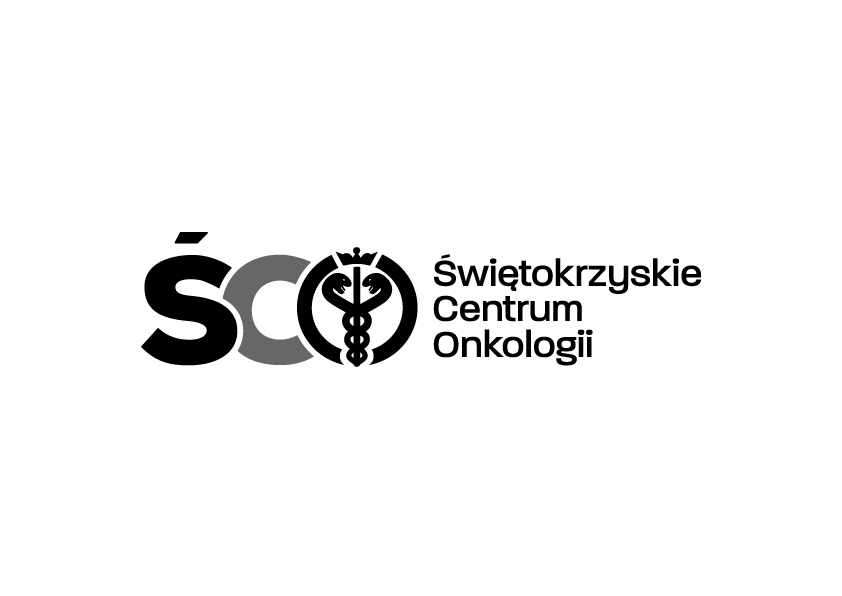                           Sekcja Zamówień Publicznych                          tel.: 41 36 74 474/072IZP.2411.19.2024.AM Informacja o kwocie na sfinansowanie zamówienia  Dot. postępowania na zakup wraz z dostawą wyrobów medycznych dla Bloku Operacyjnego Świętokrzyskiego Centrum Onkologii w Kielcach. 	Działając na podstawie art. 222 ust. 4 ustawy z dnia 11 września 2019 r. – Prawo zamówień publicznych, Zamawiający przekazuje informację dotyczącą kwoty, jaką zamierza przeznaczyć 
na sfinansowanie zamówienia tj.: 1 865 980,80 zł brutto.